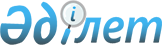 Об организации оплачиваемых общественных работ в районе Магжана Жумабаева
					
			Утративший силу
			
			
		
					Постановление акимата района Магжана Жумабаева Северо-Казахстанской области от 26 февраля 2009 года N 33. Зарегистрировано Управлением юстиции района Магжана Жумабаева Северо-Казахстанской области 3 апреля 2009 года N 13-9-88. Утратило силу - постановлением акимата района Магжана Жумабаева Северо-Казахстанской области от 7 июля 2010 года N 344

      Сноска. Утратило силу - постановлением акимата района Магжана Жумабаева Северо-Казахстанской области от 07.07.2010 N 344      В соответствии с пунктом 5 статьи 7, статьи 20 Закона Республики Казахстан от 23 января 2001 года № 149 «О занятости населения», подпунктом 13 пункта 1 статьи 31 Закона Республики Казахстан от 23 января 2001 года № 148 «О местном государственном управлении и самоуправлении в Республике Казахстан», постановлением Правительства Республики Казахстан от 29 декабря 2007 года № 1400 «О системе оплаты труда гражданских служащих, работников организаций, содержащихся за счет средств государственного бюджета, работников казенных предприятий», акимат района ПОСТАНОВЛЯЕТ:



      1. Утвердить список  предприятий и организаций, виды, размеры оплаты труда по видам общественных работ, согласно приложению.



      2. Государственному учреждению «Отдел занятости и социальных программ района Магжана Жумабаева» (Шишкова Н.Я) осуществлять направление безработных граждан на общественные работы в соответствии с утвержденным перечнем в пределах средств, предусмотренных в бюджете района на проведение общественных работ.



      3. Государственному учреждению «Отдел финансов района Магжана Жумабаева» (Омарова М.И) обеспечить своевременное выделение денежных средств, предусмотренных в бюджете района на оплату труда безработных, занятых на общественных работах.



      4. Контроль за исполнением настоящего постановления возложить на заместителя акима района Мусакулову Ж.П.



      5. Настоящее постановление вводится в действие по истечении десяти календарных дней со дня его первого официального опубликования.      Аким района                                А. Сапаров

Приложение

к постановлению акимата

района Магжана Жумабаева «Об организации

оплачиваемых общественных работ

в районе Магжана Жумабаева»

от 26 февраля 2009 года № 33 Список предприятий и организаций, виды, размеры оплаты труда по видам общественных работ      Сноска. Приложение с изменениями, внесенными постановлением акимата района Магжана Жумабаева от 04.09.2009 N 299
					© 2012. РГП на ПХВ «Институт законодательства и правовой информации Республики Казахстан» Министерства юстиции Республики Казахстан
				Наименование предприятияРабо-чих местВид общественных работРазряд(кате-гория)Коэф-

фици-

ент1. Государст-

венное учреждение

"Аппарат акима города Булаево"74Уборка территории города;

озеленение и благоустройство территории;

текущий ремонт дорог (засыпка ям и выбоин, очистка от мусора сточных канав, укладка брусчатки);

проведение работ, связанных с весенне-осенними паводками;

благоустройство и охрана территорий парков, скверов (кроме объектов частной собственности);

благоустройство кладбищ, свалок, в том числе организация сбора отходов; участие в отрядах содействия  правоохранительным органам в обеспечении общественного порядка, охрана значимых объектов социально-культурного назначения, а так же пустующих зданий, находящихся в коммунальной собственности акима района;ІІІІІ

 

 ІІІ

 ІІІІІІІІG 141,491,59

 

 1,59

 1,591,491,591,432. Государ-

ственное учреждение "Аппарат акима Авангардско-

го сельского округа"2Уборка территории сельского округа;

озеленение и благоустройство территории;

текущий ремонт дорог (засыпка ям и выбоин, очистка от мусора сточных канав);

проведение работ, связанных с весенне-осенними паводками;ІІ

 ІІІ

 

 ІІІ

 

 

 ІІІ1,49

 1,59

 

 1,59

 

 

 1,593. Государ-

ственное учреждение "Аппарат акима Александров-

ского сельского округа"4Уборка территории сельского округа;

озеленение и благоустройство территории;

текущий ремонт дорог (засыпка ям и выбоин, очистка от мусора сточных канав);

проведение работ, связанных с весенне-осенними паводками;ІІ

 ІІІ

 

 ІІІ

 

 

 ІІІ1,49

 1,59

 

 1,59

 

 

 1,594. Государ-

ственное учреждение "Аппарат акима Бастомарского сельского округа"4Уборка территории сельского округа;

озеленение и благоустройство территории;

текущий ремонт дорог (засыпка ям и выбоин, очистка от мусора сточных канав);

проведение работ, связанных с весенне-осенними паводками;ІІ

 ІІІ

 

 ІІІ

 

 

 ІІІ1,49

 1,59

 

 1,59

 

 

 1,595. Государ-

ственное учреждение "Аппарат акима Возвышенского сельского округа"22Уборка территории сельского округа;

озеленение и благоустройство территории;

текущий ремонт дорог (засыпка ям и выбоин, очистка от мусора сточных канав);

проведение работ, связанных с весенне-осенними паводками;ІІ

 ІІІ

 

 ІІІ

 

 

 ІІІ1,49

 1,59

 

 1,59

 

 

 1,596. Государ-

ственное учреждение "Аппарат акима Гавринского сельского округа"4Уборка территории сельского округа;

озеленение и благоустройство территории;

текущий ремонт дорог (засыпка ям и выбоин, очистка от мусора сточных канав);

проведение работ, связанных с весенне-осенними паводками;ІІ

 ІІІ

 

 ІІІ

 

 

 ІІІ1,49

 1,59

 

 1,59

 

 

 1,597. Государ-

ственное учреждение  "Аппарат акима Золотонивско-го сельского округа"4Уборка территории сельского округа;

озеленение и благоустройство территории;

текущий ремонт дорог (засыпка ям и выбоин, очистка от мусора сточных канав);

проведение работ, связанных с весенне-осенними паводками;ІІ

 ІІІ

 

 ІІІ

 

 

 ІІІ1,49

 1,59

 

 1,59

 

 

 1,598. Государ-

ственное учреждение "Аппарат акима Карагандинс-

кого сельского округа"3Уборка территории сельского округа;

озеленение и благоустройство территории;

текущий ремонт дорог (засыпка ям и выбоин, очистка от мусора сточных канав);

проведение работ, связанных с весенне-осенними паводками;ІІ

 ІІІ

 

 ІІІ

 

 

 ІІІ1,49

 1,59

 

 1,59

 

 

 1,599. Государ-

ственное учреждение "Аппарат акима Карагугинско-го сельского округа"6Уборка территории сельского округа;

озеленение и благоустройство территории;

текущий ремонт дорог (засыпка ям и выбоин, очистка от мусора сточных канав);

проведение работ, связанных с весенне-осенними паводками;ІІ

 ІІІ

 

 ІІІ

 

 

 ІІІ1,49

 1,59

 

 1,59

 

 

 1,5910. Государ-

ственное учреждение "Аппарат акима Конюховского сельского округа"4Уборка территории сельского округа;

озеленение и благоустройство территории;

текущий ремонт дорог (засыпка ям и выбоин, очистка от мусора сточных канав);

проведение работ, связанных с весенне-осенними паводками;ІІ

 ІІІ

 

 ІІІ

 

 

 ІІІ1,49

 1,59

 

 1,59

 

 

 1,5911. Государ-

ственное учреждение "Аппарат акима Лебяженского сельского округа"2Уборка территории сельского округа;

озеленение и благоустройство территории;

текущий ремонт дорог (засыпка ям и выбоин, очистка от мусора сточных канав);

проведение работ, связанных с весенне-осенними паводками;ІІ

 ІІІ

 

 ІІІ

 

 

 ІІІ1,49

 1,59

 

 1,59

 

 

 1,5912 Государ-

ственное учреждение "Аппарат акима Майбалыкского сельского округа"2Уборка территории сельского округа;

озеленение и благоустройство территории;

текущий ремонт дорог (засыпка ям и выбоин, очистка от мусора сточных канав);

проведение работ, связанных с весенне-осенними паводками;ІІ

 ІІІ

 

 ІІІ

 

 

 ІІІ1,49

 1,59

 

 1,59

 

 

 1,5913. Государ-

ственное учреждение "Аппарат акима Молодежного сельского округа"2Уборка территории сельского округа;

озеленение и благоустройство территории;

текущий ремонт дорог (засыпка ям и выбоин, очистка от мусора сточных канав);

проведение работ, связанных с весенне-осенними паводками;ІІ

 ІІІ

 

 ІІІ

 

 

 ІІІ1,49

 1,59

 

 1,59

 

 

 1,5914. Государ-

ственное учреждение "Аппарат акима Молодогвар-

дейского сельского округа"3Уборка территории сельского округа;

озеленение и благоустройство территории;

текущий ремонт дорог (засыпка ям и выбоин, очистка от мусора сточных канав);

проведение работ, связанных с весенне-осенними паводками;ІІ

 ІІІ

 

 ІІІ

 

 

 ІІІ1,49

 1,59

 

 1,59

 

 

 1,5915. Государ-

ственное учреждение "Аппарат акима Надеждинского сельского округа"4Уборка территории сельского округа;

озеленение и благоустройство территории;

текущий ремонт дорог (засыпка ям и выбоин, очистка от мусора сточных канав);

проведение работ, связанных с весенне-осенними паводками;ІІ

 ІІІ

 

 ІІІ

 

 

 ІІІ1,49

 1,59

 

 1,59

 

 

 1,5916. Государ-

ственное учреждение "Аппарат акима Октябрьского сельского округа"3Уборка территории сельского округа;

озеленение и благоустройство территории;

текущий ремонт дорог (засыпка ям и выбоин, очистка от мусора сточных канав);

проведение работ, связанных с весенне-осенними паводками;ІІ

 ІІІ

 

 ІІІ

 

 

 ІІІ1,49

 1,59

 

 1,59

 

 

 1,5917. Государ-

ственное учреждение "Аппарат акима Писаревского сельского округа"3Уборка территории сельского округа;

озеленение и благоустройство территории;

текущий ремонт дорог (засыпка ям и выбоин, очистка от мусора сточных канав);

проведение работ, связанных с весенне-осенними паводками;ІІ

 ІІІ

 

 ІІІ

 

 

 ІІІ1,49

 1,59

 

 1,59

 

 

 1,5918. Государ-

ственное учреждение "Аппарат акима Полудинского сельского округа"7Уборка территории сельского округа;

озеленение и благоустройство территории;

текущий ремонт дорог (засыпка ям и выбоин, очистка от мусора сточных канав);

проведение работ, связанных с весенне-осенними паводками;ІІ

 ІІІ

 

 ІІІ

 

 

 ІІІ1,49

 1,59

 

 1,59

 

 

 1,5919. Государ-

ственное учреждение "Аппарат акима Пролетарского сельского округа"3Уборка территории сельского округа;

озеленение и благоустройство территории;

текущий ремонт дорог (засыпка ям и выбоин, очистка от мусора сточных канав);

проведение работ, связанных с весенне-осенними паводками;ІІ

 ІІІ

 

 ІІІ

 

 

 ІІІ1,49

 1,59

 

 1,59

 

 

 1,5920. Государ-

ственное учреждение "Аппарат акима Советского сельского округа"4Уборка территории сельского округа;

озеленение и благоустройство территории;

текущий ремонт дорог (засыпка ям и выбоин, очистка от мусора сточных канав);

проведение работ, связанных с весенне-осенними паводками;ІІ

 ІІІ

 

 ІІІ

 

 

 ІІІ1,49

 1,59

 

 1,59

 

 

 1,5921. Государ-

ственное учреждение "Аппарат акима Тамановского сельского округа"4Уборка территории сельского округа;

озеленение и благоустройство территории;

текущий ремонт дорог (засыпка ям и выбоин, очистка от мусора сточных канав);

проведение работ, связанных с весенне-осенними паводками;ІІ

 ІІІ

 

 ІІІ

 

 

 ІІІ1,49

 1,59

 

 1,59

 

 

 1,5922. Государ-

ственное учреждение "Аппарат акима Узункольского  сельского округа"4Уборка территории сельского округа;

озеленение и благоустройство территории;

текущий ремонт дорог (засыпка ям и выбоин, очистка от мусора сточных канав);

проведение работ, связанных с весенне-осенними паводками;ІІ

 ІІІ

 

 ІІІ

 

 

 ІІІ1,49

 1,59

 

 1,59

 

 

 1,5923 Государ-

ственное учреждение "Аппарат акима Успенского сельского округа"10Уборка территории сельского округа;

озеленение и благоустройство территории;

текущий ремонт дорог (засыпка ям и выбоин, очистка от мусора сточных канав);

проведение работ, связанных с весенне-осенними паводками;ІІ

 ІІІ

 

 ІІІ

 

 

 ІІІ1,49

 1,59

 

 1,59

 

 

 1,5924. Государ-

ственное учреждение "Аппарат акима Фурмановского  сельского округа"8Уборка территории сельского округа;

озеленение и благоустройство территории;

текущий ремонт дорог (засыпка ям и выбоин, очистка от мусора сточных канав);

проведение работ, связанных с весенне-осенними паводками;ІІ

 ІІІ

 

 ІІІ

 

 

 ІІІ1,49

 1,59

 

 1,59

 

 

 1,5925. Государ-

ственное учреждение "Аппарат акима Чистовского сельского округа"10Уборка территории сельского округа;

озеленение и благоустройство территории;

текущий ремонт дорог (засыпка ям и выбоин, очистка от мусора сточных канав);

проведение работ, связанных с весенне-осенними паводками;ІІ

 ІІІ

 

 ІІІ

 

 

 ІІІ1,49

 1,59

 

 1,59

 

 

 1,5926. Государ-

ственное учреждение "Отдел занятости и социальных программ" района Магжана Жумабаева3Оказание помощи по вопросам занятости и сбору необходимых документов при назначении государственных пособий семьям, имеющим детей до 18 лет; уход за престарелымиG-14

 

 

 G-131,43

 

 

 1,6827. Управле-

ние юстиции района Магжана Жумабаева Департамента Юстиции по Северо-

Казахстанской области2Техническое обслуживание в документировании и регистрации населения по месту постоянного жительства G-141,4328. Государ-

ственное учреждение "Архив района Магжана Жумабаева"1Оказание помощи в обработке и подготовке к хранению документацииG-141,43Итого198